Club(s) de (Rotary, Rotaract, Interact): LAVAL AMBROISE PARE – INTERACT LAVAL – ROTARACT LAVALDate /période de l’action : Decisión et preparación à partir du 24 octobre 2022Exécution : 2-4 décembre 2022 Remise de la recette à l'association : 8 février 2023AXE STRATÉGIQUE RI (supprimer les axes non concernés ; si plusieurs axes, indiquer l’axe principal) Santé des mères et des enfantsAMPLEUR (supprimer les noms non concernés) : Locale TITRE : (1 ligne maxi) : MARCHE DE NOÊLOBJECTIF(S) 2 lignes maxi) : Rassembler nos membres et ceux de l'Interact et du Rotaract dans l'action; creer et renforcer les liens entre nos membres et les jeunes; soutenir une association qui se bat pour les enfants atteints du cancer ;faire connaître nos clubs BÉNÉFICIAIRE(S) (communauté aidée par l’action) :Association Dans les Bras d'Antoine, créée suite au décès du cancer d’Antoine à 15 ans pour aider/soulager les enfants malades de cette pathologie, leur famille et les services de soins et de recherche dédiés.DESCRIPTION DE L’OPÉRATION & ACTION (étapes principales, date(s), lieu(x), équipe RC ; maxi 5 lignes) :  24/10/2022 : conseil du club consacré aux actions du club, décision prise de faire le marché de Noël de St Berthevin le 1er WE de décembre. Préparation express : prévenir Interact et Rotataract de se joindre à nous, trouver des fournisseurs de matériels et de denrées, organiser chez un membre un atelier de fabrication de biscuits de Noël alsaciens “bredeles”, ensachage et étiquetage de 180 sachets de biscuits2-4 décembre : 2 stands au marché de St Berthevin, l'un CLAP et Rotaract, l'autre Interact, vente de boissons, de spécialités alsaciennes à consommer sur place et à emporter.PARTENAIRES (techniques et/ou financiers) : Décision de ne pas chercher de partenaires financiers et avoir un bénéfice qui soit le fruit de notre travail ensembleBILAN DE L’ OPÉRATION & ACTIONRésultats concrets pour le(s) bénéficiaire(s) (matériel offert, services rendus…) :       Remise de chèque de 1500 €, le don est utilisé pour la recherche sur les cancers de l’enfant  Valeur financière du don :  1500€Bilan financier de l’opération & action (recettes totales, dépenses totales) :CLAP 		Dépenses 800 € Recettes 1800 € = Bénéfice 1000 € INTERACT 		Dépenses 500 € Recettes 1000 € = Bénéfice   500 €     Bénéfice total 1500 €Nombre d’heures de bénévolat : 298 heures   Impact pour le(s) bénéficiaire(s) (changement positif à court et moyen terme résultant de l’action ; en cas d’actions répétées, bilan des actions précédentes) : « En nous choisissent vous nous avez beaucoup donné » témoigne la présidente de l’association. Un soutien moral pour la famille et l’association d’Antoine grâce à cette action qui a donné en plus une visibilité à l’association. L’aide donnée va être utilisée pour la recherche du cancer de l’enfant. Il y a beaucoup de recherche pour le cancer de l’adulte mais très peu pour l’enfant. Notre club souhaite répéter cette année l’action marché de Noël et continuer à soutenir l’association Impact pour le Rotary (nombre de rotariens impliqués ; bilan de la communication interne : site internet club, Rotary info, Rotary Mag… ; et bilan de la communication externe (réseaux sociaux, presse écrite, radio, télé…) :Partage sur facebook et article de presse dans le journal Ouest FrancePresque tout le club a été impliqué ! 18 rotariens pour l’organisation et fabrication de biscuits etc. 24 rotariens et conjoints pour la permanence, et presque le club complet en tant que visiteurs (achat) plus le club Rotaract et 12 Interacts Contact pour cette Action (nom, prénom, mail, tél) : Pascal DAUSSY, pascal,d@emb-laval,fr, 06 34 02 41 69Insérer au minimum 1 photo utilisée pour la communication de l’action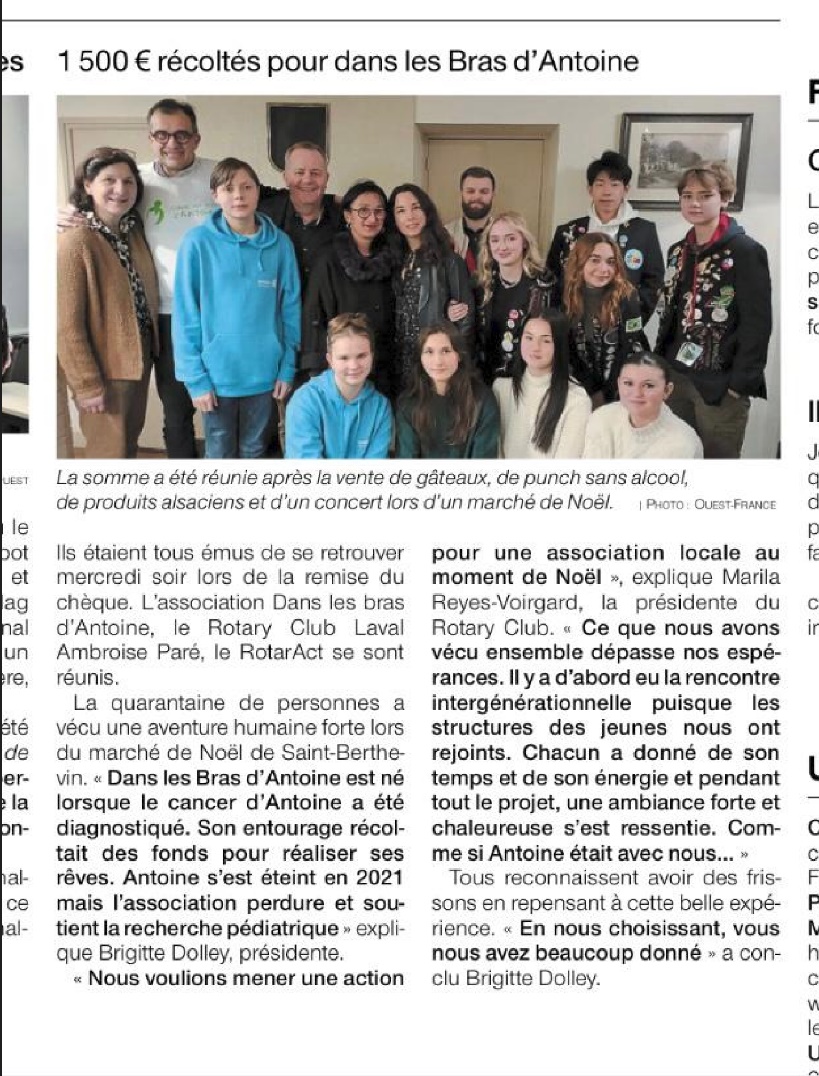 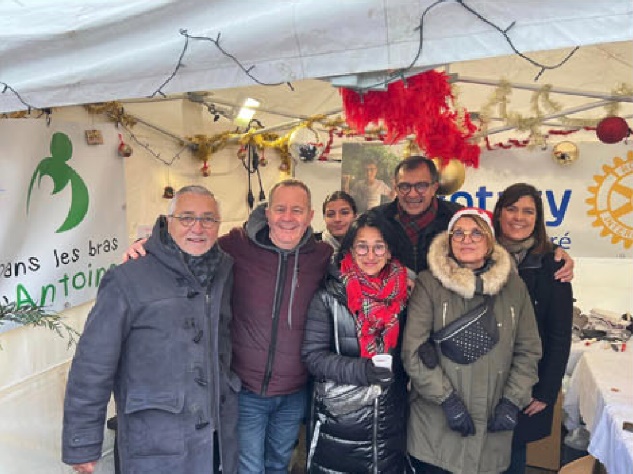 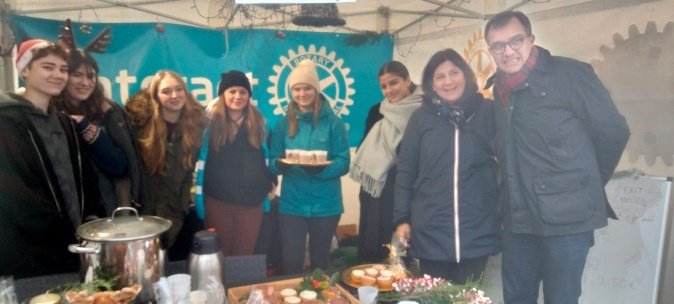 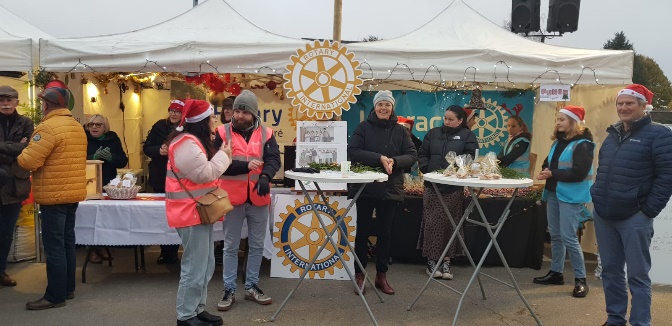 